加入我们的你将为以下客户提供研发及技术支持服务！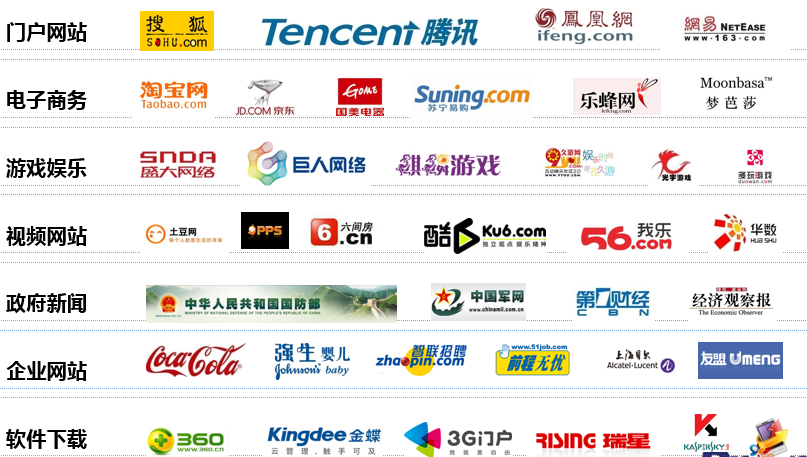 2014年一季度校招聘及实习生岗位CDN运维工程师（30人）工作地点：北京IDC运维工程师（5人）工作地点：北京、上海、广州CDN部门助理（2人）工作地点：北京C++开发工程师（10人）工作地点：北京、南通、长沙JAVA开发工程师（6人）工作地点：北京、南通、长沙IDC运维部门助理（2人）工作地点：北京销售工程师（若干）工作地点：北京销售/业务/大客户助理（5人）工作地点：上海技术支持工程师（6人）工作地点：北京售前工程师（4人）工作地点：北京、上海、深圳与运营研发中心总经理、总监面对面交流，现场笔试、面试（请同学们带笔以便参加笔试）这里的舞台需要你的辉煌！公司地址：上海：上海市中江路879号天地软件园21号楼1-2层北京：北京市西城区北三环中路27号商房大厦5层531室广州：广州市天河区珠江新城花城大道85号高德置地广场A座2605室成都：成都市高新区天益街38号理想中心1栋7楼708室湖南：长沙市麓谷高新区麓龙路199号标志麓谷坐标B栋1207室深圳：深圳市南山区深南大道以北9030号世纪假日广场（瑞思中心）A座应届生薪酬福利政策科目薪酬福利政策薪酬福利政策1、实习补贴统一按试用期标准执行统一按试用期标准执行2、试用期
薪资管理及技术支持类岗位研发类岗位2、试用期
薪资本科：3000元／月起本科：4000元／月起2、试用期
薪资硕士：4000元／月起硕士：5000元／月起3、转正薪资转正后视员工能力，薪酬调整幅度不限转正后视员工能力，薪酬调整幅度不限4、福利政策法定社保、法定假期、带薪年假、年度员工体检、员工生日会、节假日福利等法定社保、法定假期、带薪年假、年度员工体检、员工生日会、节假日福利等